Шпаргалки по математикеПлощадь прямоугольникаПрямоугольник – это параллелограмм, у которого все углы прямые (равны 90 градусам).a, b – стороны прямоугольника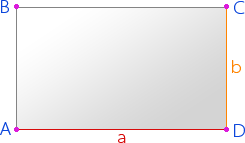 A, B, C, D – вершины прямоугольника Площадь прямоугольника (S) равна произведению его сторон (a, b):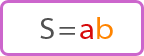 Площадь треугольникаТреугольник – это многоугольник, имеющий три вершины и три стороны, которые последовательно эти вершины соединяют.a – сторона треугольника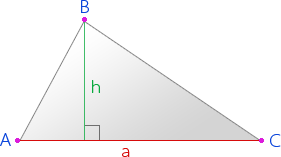 h – высота треугольникаA, B, C – вершины треугольникаПлощадь треугольника (S) равна половине произведения его стороны (a) на высоту, проведенную к ней (h):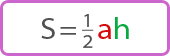 Площадь квадратаКвадрат – это параллелограмм, у которого все углы и все стороны равны.а – сторона квадрата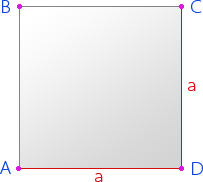 A, B, C, D – вершины квадрата Площадь квадрата (S) равна квадрату его стороны (а):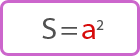  Площадь параллелограммаПараллелограмм – это четырехугольник, у которого противоположные стороны параллельны.a – сторона параллелограмма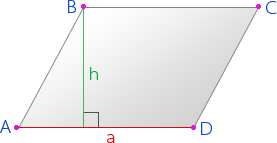 h – высота, проведенная к стороне аA, B, C, D – вершины параллелограмма
Площадь параллелограмма (S) равна произведению его стороны (a) на высоту, проведенную к этой стороне (h):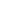 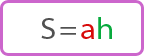 Площадь ромбаРомб – это параллелограмм, у которого все стороны равны.                            d1, d2 – диагонали ромба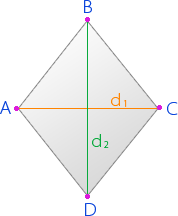                             A, B, C, D – вершины ромба Площадь ромба (S) равна половине произведения его диагоналей (d1, d2):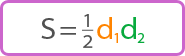 Площадь трапецииТрапеция – это четырехугольник, у которого параллельна только одна пара противоположных сторон.a, b – основания трапеции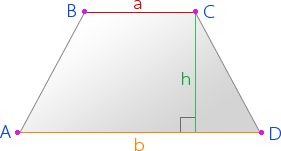 h – высота трапецииA, B, C, D – вершины трапеции Площадь трапеции (S) равна половине произведения суммы его оснований (a, b) на высоту трапеции (h):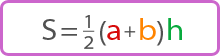  Теорема ПифагораРассмотрим прямоугольный треугольник АВС.a, b – катеты прямоугольного треугольника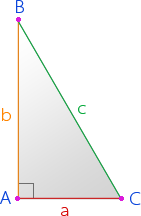 c – гипотенуза прямоугольного треугольникаA, B, C – вершины треугольникаТеорема Пифагора формулируется следующим образом: в прямоугольном треугольнике АВС квадрат длины гипотенузы равен сумме квадратов длин катетов: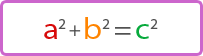 Периметр квадратаКвадрат – это параллелограмм, у которого все углы и все стороны равны.а – сторона квадратаA, B, C, D – вершины квадрата Периметр квадрата (P) равен сумме четырех его сторон (а) или: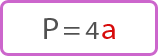 Периметр параллелограммаПараллелограмм – это четырехугольник, у которого противоположные стороны параллельны.a, b – стороны параллелограмма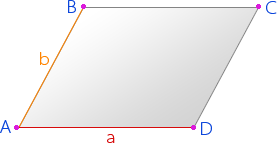 A, B, C, D – вершины параллелограмма Периметр параллелограмма (P) равен удвоенной сумме его сторон (a, b):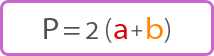 Периметр треугольникаТреугольник – это многоугольник, имеющий три вершины и три стороны, которые последовательно эти вершины соединяют.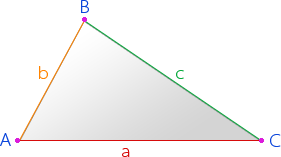 a,b, c – стороны треугольникаA, B, C – вершины треугольника Периметр треугольника (P) равен сумме его сторон (a,b, c):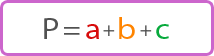 Периметр прямоугольникаПрямоугольник – это параллелограмм, у которого все углы прямые (равны 90 градусам).a, b – стороны прямоугольникаA, B, C, D – вершины прямоугольника Периметр прямоугольника (P) равен удвоенной сумме его сторон (a, b):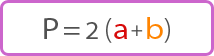 Периметр ромба Ромб – это параллелограмм, у которого все стороны равны.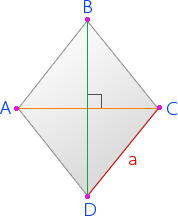 a – сторона ромбаA, B, C, D – вершины ромба Периметр ромба (P) равен сумме 4-х его сторон (a) или: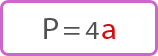 Периметр трапецииТрапеция – это четырехугольник, у которого параллельна только одна пара противоположных сторон. a, b – основания трапеции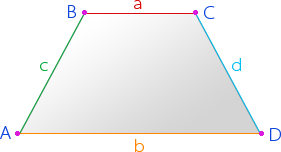 c, d – боковые стороны трапецииA, B, C, D – вершины трапеции Периметр трапеции (P) равен сумме его оснований (a, b) и боковых сторон (c, d):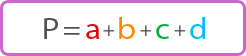 КвадратКвадрат – это прямоугольник, у которого все стороны равны.Рассмотрим квадрат АВСD.a – сторона квадрата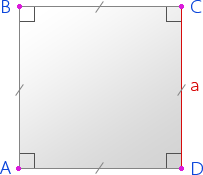 A, B, C, D – вершины квадрата Противолежащие стороны квадрата АВ, СD и BC, AD параллельны и все стороны равны между собой (АВǁСD, BCǁAD и АВ=СD=BC=AD).Все углы квадрата равны 90 градусам.Квадрат имеет свойства параллелограмма и прямоугольника.ПрямоугольникПрямоугольник – это параллелограмм, у которого все углы прямые.Рассмотрим прямоугольник АВСD.a, b – стороны прямоугольника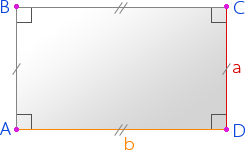 A, B, C, D – вершины прямоугольникаПротиволежащие стороны АВ, СD и BC, AD параллельны и равны между собой (АВǁСD, BCǁAD и АВ=СD, BC=AD).Все углы прямоугольника равны 90 градусам.Прямоугольник имеет свойства параллелограмма и дополнительно следующие:Диагонали равны между собой.Стороны являются одновременно и высотами.ТрапецияТрапеция – это четырехугольник, у которого только две противолежащих стороны параллельны, но не равны между собой.Рассмотрим произвольную трапецию АВСD.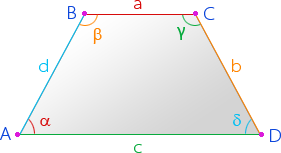 a, b, c, d – стороны трапецииα, β, γ, δ – углы трапецииA, B, C, D – вершины трапецииПараллельные стороны  a и c называются основаниями трапеции. При этом большая по длине сторона (сторона c), называется большим основанием трапеции, меньшая по длине сторона (сторона a) – меньшим основанием трапеции.Оставшиеся две стороны (b и d) называются боковыми сторонами.Различают следующие виды трапеции:-равнобедренная (или равнобокая), если боковые стороны трапеции равны (b= d).-прямоугольная, если углы при боковых сторонах трапеции прямые (α= β=90° или γ= δ=90°).ПараллелограммПараллелограмм – это четырехугольник, у которого противолежащие стороны параллельны и равны между собой. При этом, углы параллелограмма не прямые.Рассмотрим произвольный параллелограмм АВСD.a, b – стороны параллелограмма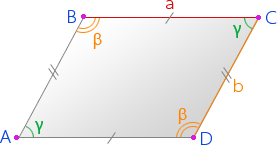 β, γ – углы параллелограммаA, B, C, D – вершины параллелограмма Противолежащие стороны АВ, СD и BC, AD параллельны и равны между собой (АВǁСD, BCǁAD и АВ=СD, BC=AD).Противолежащие внутренние углы равны между собой, но не прямые (β ≠90 градусам и γ≠90 градусам).Параллелограмм имеет следующие основные свойства:Диагонали в точке пересечения делятся на две равных части.Сумма внутренних углов равна 360 градусам.РомбРомб – это параллелограмм, у которого все стороны равны между собой.Рассмотрим произвольный ромб АВСD.                   β, γ – углы ромба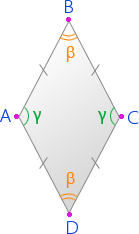                    A, B, C, D – вершины ромба Противолежащие стороны АВ, СD и BC, AD параллельны и все стороны равны между собой (АВǁСD, BCǁAD и АВ=СD=BC=AD).Противолежащие внутренние углы равны между собой, но не прямые (β ≠90 градусам и γ≠90 градусам).Ромб имеет свойства характерные для параллелограмма и дополнительно следующие свойства:Диагонали пересекаются под прямым углом.Диагонали являются биссектрисами его углов.